Allegato 1 Domanda di partecipazione  - Avviso per la selezione e il reclutamento di personale docente interno all’istituto come referente del progetto “Genere umano, itinerari di uguaglianza e legalità” in risposta all’avviso della Regione siciliana, “Arte di ogni genere, Interventi per la promozione della legalità e del rispetto della figura femminile e dell’educazione alle differenze – sperimentazione di modelli didattici per le istituzioni scolastiche di ogni ordine e grado, ai sensi dell’art. 1 della L.R. 16/08/1975 n. 66 – Circolare n. 20 del 20/10/2023 – (a.s. 2023-2024) – capitolo 373361 es. fin. 2023 e 2024.Alla  Dirigente Scolasticadell’Istituto Comprensivo “G. Grassa”-MazaraCHIEDEdi partecipare alla selezione per titoli come referente per il progetto in oggetto.Il/la sottoscritto/a si impegna: 1. a svolgere fin dall’assegnazione dell’incarico, i compiti e le funzioni previste dall’Avviso di selezione; 2. ad accettare, senza riserva alcuna, tutte le condizioni previste dall’Avviso di selezione. Allega: 1. una copia del CV, datato e firmato in originale, redatto secondo il formato europeo e aggiornato. Compilare la seguente scheda.Il/la sottoscritto/a dichiara inoltreLuogo e data                                                                                                    FIRMA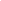 Oggetto:AVVISO PERSONALE DOCENTE INTERNO per costituzione gruppo per supporto alle attività di predisposizione, organizzative, e gestionali del progetto “Genere umano, itinerari di uguaglianza e legalità”. Il/la sottoscritto/a:nato/a a:il: residente avia/Piazzadomicilio (se diverso da residenza)codice fiscale recapito telefonico fisso Recapito telefonico cellularee mail A1Titoli didattici culturalipartecipazione a corsi di formazione specifici su tematiche oggetto dell’incarico punti 1 per corso (max 4 punti)A1Descrizione:A2Titoli di studio:Laurea inerente l’incarico, Votazione: fino a 100 punti 2, da 101 a 105 punti 3, da 106 a 110 punti 4, 110 e lode punti 5; Dottorato di Ricerca, master. 1 Punto  (massimo 1 punto)Diploma di specializzazione o master post laurea su tematiche attinenti. Punti 1 per diploma (massimo 2 punti) Corsi di perfezionamento post laurea su tematiche attinenti. Punti 1 per corso (massimo 2 punti) A2Descrizione:A3Attività professionali: esperienze pregresse con incarichi all’interno dell’istituto in progetti su tematiche attinenti. Punti 1 per esperienza (massimo 10 punti). A3Descrizione:A4Attività professionali: esperienze pregresse come referente di progetto. Punti 2 per esperienza (massimo 6 punti). A4Descrizione: A5Attività professionali: esperienze pregresse come referente di progetto su tematiche affini. Punti 4 per esperienza (massimo 20 punti)A5Descrizione: 